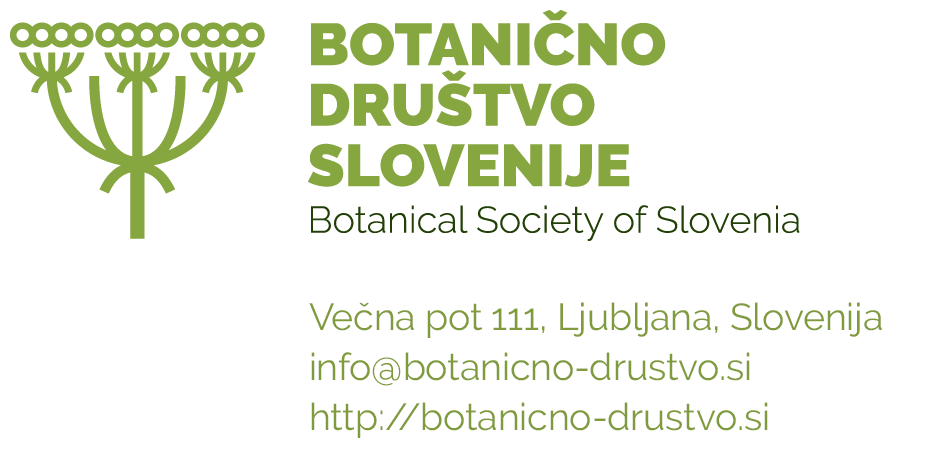 Občni zbor Botaničnega društva Slovenije			Ljubljana, 22. 2. 2024VabiloVabimo vas na redni občni zbor BDS, ki bo v ponedeljek, 4. marca 2024 ob 18. uri. Občni zbor bo potekal hibridno. V živo se bomo srečali na Gimnaziji Bežigrad. Povezavo za sodelovanje na občnem zboru na daljavo boste prejeli nekaj dni pred dogodkom.   Dnevni red občnega zbora:1) Začetek občnega zbora:- pozdravni nagovor predsednika BDS- ugotavljanje sklepčnosti2) Predavanje:      Peter Skoberne – Vloga Angele Piskernik v varstvu narave3) Ponovno ugotavljanje sklepčnosti in izvolitev delovnega predsedstva4) Izvolitev nove članice IO 5) Poročila za leto 2023:- poročilo predsednika in tajnice BDS;- poročilo glavne urednice revije Hladnikia;- poročilo blagajničarke BDS;- poročilo nadzornega odbora BDS;- poročilo o izvedbi tekmovanja v poznavanju flore.6) Razprava o poročilih7) Program za leto 2024:- program aktivnosti;- finančni načrt; - program revije Hladnikia.8) RaznoBotanični pozdrav.	Andrej Podobnik	predsednik BDS